КАДАСТРОВАЯ ПАЛАТА ПО МУРМАНСКОЙ ОБЛАСТИ ИНФОРМИРУЕТРоссияне забыли забрать 1,5 миллиона документов на недвижимостьБолее 1,5 млн оригиналов документов на недвижимость поступило в архив Федеральной кадастровой палаты с начала 2019 года. В основном, это правоустанавливающие, а также правоудостоверяющие документы на объекты недвижимого имущества, которые были подготовлены по итогам оказания государственных услуг, но так и остались «невостребованными». Федеральная кадастровая палата разъяснила, где хранятся забытые документы на недвижимость и как можно их получить. Сегодня прием документов для проведения учетно-регистрационных действий с недвижимостью, а также выдача подтверждающих документов по итогам кадастрового учета и регистрации прав собственности проводятся через МФЦ. Четко установленные сроки позволяют заранее знать время получения определенной услуги. Например, выписку сведений из ЕГРН можно получить в офисе МФЦ через пять рабочих дней. Подтверждающие документы о кадастровом учете будут готовы через семь рабочих дней после подачи заявления, срок регистрации права собственности занимает не более девяти рабочих дней, а для одновременного учета и регистрации требуется не более 12 рабочих дней. Такие же сроки действуют и для оформления недвижимости по экстерриториальному принципу. «Отслеживать готовность документов можно в режиме онлайн по номеру заявки на оказание услуги. Кроме того, многие отделения МФЦ отправляют заявителям смс-оповещения о том, что документы готовы к выдаче», - комментирует эксперт Федеральной кадастровой палаты Надежда Лещенко. Готовые документы на недвижимость хранятся в офисе Многофункционального центра на протяжении 30 дней. Если в течение месяца по тем или иным причинам заявитель не явится за ними, документы будут переданы в архив Кадастровой палаты. С января по октябрь 2019 года в архив Кадастровой палаты поступило более 1 530 000 «невостребованных» оригиналов документов на недвижимость. Больше всего документов не забрали жители Свердловской области – 154,7 тыс. экземпляров, Томской области – 81,0 тыс., Челябинской области – 69,1 тыс., Республики Татарстан – 65,4 тыс., Курской области – 57,7 тыс. В Москве и Санкт-Петербурге эти показатели составили 29,4 тыс. (или 2% от общего числа) и 24,2 тыс. (или 1,6%) соответственно. Львиную долю от всего количества документов составили договоры купли-продажи, акты передачи, согласия и платежные документы – экземпляры продавцов недвижимости. Также популярными «невостребованными» документами стали уведомления об отказе или приостановке кадастрового учета или других учетно-регистрационных действий, а также оригиналы межевых и технических планов. Так, на хранении в архиве Кадастровой палаты по Мурманской области находятся более 3,5-х тысяч оригиналов документов на недвижимость.Вы можете получить невостребованные документы, обратившись по адресам:г. Мурманск, ул. Полярные Зори, д. 44,  тел.: 8 (8152) 40-30-12 документы поступили от:ГОБУ «МФЦ МО» г. Мурманск;МБУ «МФЦ в Кольском районе»;МБУ «МФЦ ЗАТО Видяево».г. Кандалакша,  ул. Новая, д. 10, к. 1, тел.: 8 (81533) 3-42-50документы поступили от:МКУ «МФЦ в г. Кандалакша»;МКУ «МФЦ г. Полярные Зори».г. Мончегорск,  ул. Комсомольская, д.5, тел.: 8 (81536) 7-26-44документы поступили от:МАУ «МФЦ в г. Мончегорске».г. Апатиты, ул. Ферсмана, д. 6, тел: 8 (81555) 6-68-71документы поступили от:МКУ «МФЦ г. Апатиты».г. Оленегорск, ул. Энергетиков, д. 2,  тел.: 8 (81552) 5-15-70документы поступили от:МАУ «МФЦ в г. Оленегорске»;МКУ «МФЦ Ловозерского района».пгт Никель,  ул. Мира, д. 32, тел: 8 (81554) 5-12-33документы поступили от:МБУ «МФЦ Печенгского района Мурманской области».	Свяжитесь с нами, чтобы получить дополнительную информацию о месте хранения документов, способах и сроках их получения по телефону Консультационного центра Филиала: 8 (8152) 40-30-12.	Для вашего удобства получение документов, ранее не полученных Вами по какой-либо причине в МФЦ и направленных в территориальные отделы Филила, возможно с помощью курьерской доставки. Для этого вам нужно обратиться в Консультационный центр Филиала по телефону 8 (8152) 40-30-12.	Стоимость предоставление услуги по курьерской доставке документов:- для юридических лиц 1530 рублей за каждый пакет документов- для физических лиц 1020 рублей за каждый пакет документовМы делаем государственные услуги доступнее!!!___________________________________________________________________Контакты для СМИ:Зуева А.А.тел.: (8152) 40-30-08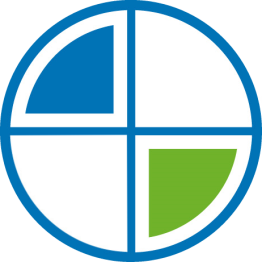 Федеральная кадастроваяпалатаПРЕСС-РЕЛИЗ